График образовательной деятельности МАОУ СОШ № 2со 02 сентября 2021 годаЦВ – центральный вход                                    ВД – вход со двора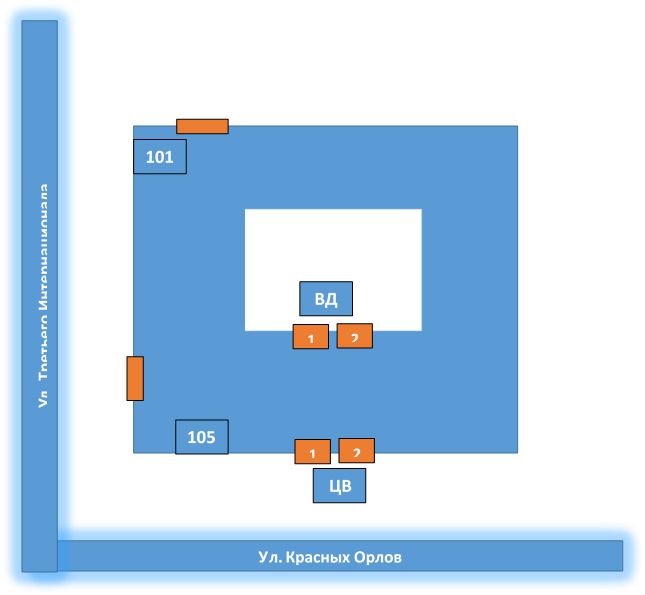                                              УТВЕРЖДАЮ:                                                                             директор МАОУ СОШ №2                                                                             ________________ Н.В. Храмова                                                                             приказ от 23.08.2021г. № 01-10/198Время входаКлассКоличество обучающихсяВходОтветственный за организацию термометрииРасписание звонковРасписание звонковПеременыОбеды1 поток1 поток1 поток1 поток1 поток1 поток1 поток1 поток1 поток08:00 – 8:151а, 1б53101 (технология)Лицеванова Л.В./Пучкова Т.С.1 урок8:30 – 9:1015 мин08:00 – 8:151в, 1г49105 (АХЧ)Юрченко Н.П.2 урок9:25 – 10:0515 мин1а, 1б, 1в, 1г5а, 5б, 5в08:00 – 8:155а, 5в50ЦВ 1 двериКабакова С.В./Храмова И.В.3 урок10:20 – 11:0015 мин5г6а,6б,6в,6г08:00 – 8:155б, 5г44ЦВ 2 двериКузвесова И.А./Беляева А.Д.4 урок11:15 – 11:5515 мин08:00 – 8:156а, 6в48ВД 1 двериЕршова А.Г./Элоян Р.Г.5 урок12:10 – 12:5015 мин08:00 – 8:156б, 6г46ВД 2 двериЛепихина Н.В./Молоков И.Е.6 урок13:05 – 13:4510 мин2 поток2 поток2 поток2 поток2 поток2 поток2 поток2 поток2 поток08:15 – 8:302а23101 (технология)Крыжановская М.А.1 урок8:30 – 9:1015 мин08:15 – 8:302в, 2г45105 (АХЧ)Балкашина Л.С./Охочинская ИА.2 урок9:25 – 10:0515 мин2а, 2в, 2г08:15 – 8:307а, 7б49ЦВ 1 двериЕрмакова Л.В.3 урок10:20 – 11:0015 мин7а, 7б, 7в, 7г,7д08:15 – 8:307в, 7г, 7д63ЦВ 2 двериРыжкова Е.В./Кесарева М.Ю./Васильева О.М.4 урок11:15 – 11:5515 мин8а, 8б, 8в, 8г08:15 – 8:308а, 8б48ВД 1 двериКолмакова Е.В./ Фролова М.П.5 урок12:10 – 12:5015 мин08:15 – 8:308в, 8г43ВД 2 двериЕремеев Е.А./Мишина М.С.6 урок13:05 – 13:4510 мин08:15 – 8:307 урок14:00 – 14:403 поток3 поток3 поток3 поток3 поток3 поток3 поток3 поток3 поток08:45 – 9:003а, 3г51101 (технология)Пятыгина С.С./Миронова Н.Н.1 урок9:25 – 10:0515 мин08:45 – 9:003б, 3в50105 (АХЧ)Хозяшева Ж.В. /Осокина И.В.2 урок10:20 – 11:0015 мин08:45 – 9:004а,4в48ЦВ 1 двериГневанова Г.Л./Макарова А.А.3 урок11:15 – 11:5515 мин3а, 3б, 3в, 3г4а, 4в08:45 – 9:00ЦВ 2 двери4 урок12:10 – 12:5015 мин9а, 9б, 9в, 10, 1109:00 – 9:159а, 9б44ЦВ 2 двериБолотова И.А.5 урок13:05 – 13:4515 мин09:00 – 9:159в, 1044ВД 1 двериЛицеванова Л.В.6 урок14:00 – 14:4010 мин09:00 – 9:151123ВД 2 двериКабанова В.В.7 урок14:50 – 15:304 поток4 поток4 поток4 поток4 поток4 поток4 поток4 поток4 поток11.50-12:102б23ЦВ 1 двериБалкашина Л.С.1 урок12:10 – 12:5015 мин12.50-13:054б23ЦВ 1 двериГневанова Г.Л.2 урок13:05 – 13:4515 мин3 урок14:00 – 14:4010 мин2б, 4б 4 урок14:50 – 15:3010 мин5 урок15:40 – 16:2010 мин6 урок16.30 – 17:1010 мин